	га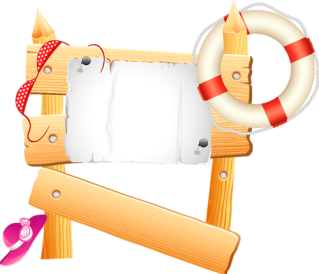 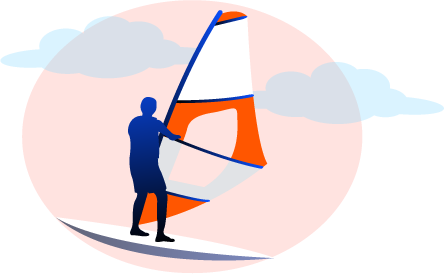 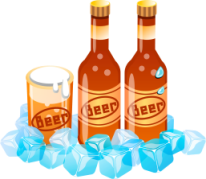 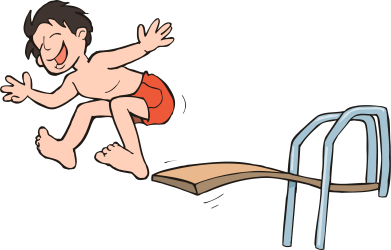 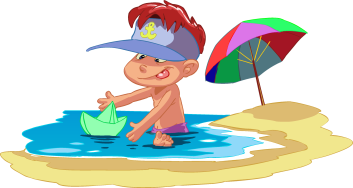 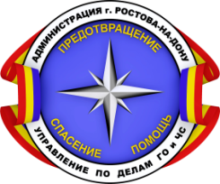 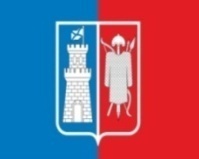 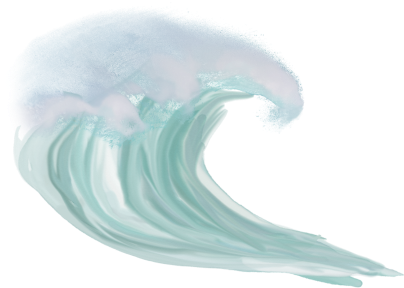 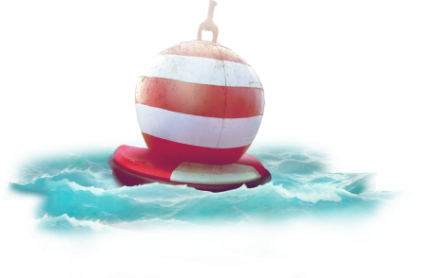 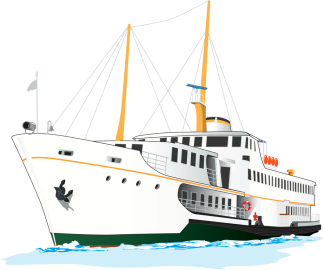 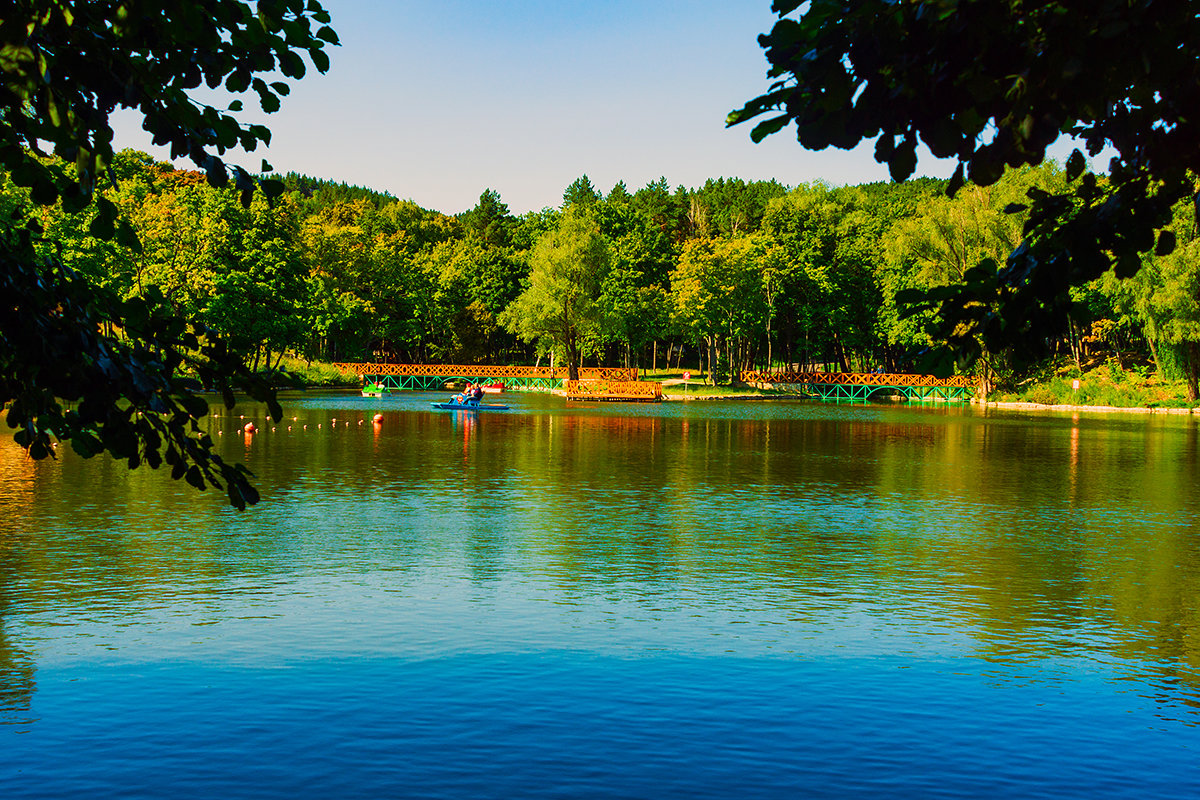 